Учебный пакет «Заботливый уход и раннее обучение»Раздаточные материалы для участниковО проекте USAID Advancing NutritionПроект USAID Advancing Nutrition – передовой многосекторальный проект по питанию, реализуемый «ДжейЭсАй Рисерч энд Трейнинг Инститьют, Инк.» (JSI Research & Training Institute, Inc. (JSI)) и многопрофильной группой опытных партнеров. Проект USAID Advancing Nutrition, запущенный в сентябре 2018 года, проводит мероприятия в области питания в различных секторах и дисциплинах для USAID и его партнеров. Многосекторальный подход проекта использует глобальный опыт в области питания для разработки, реализации и оценки программ, направленных на устранение коренных причин недоедания. Придерживаясь системного подхода, проект USAID Advancing Nutrition стремится поддерживать положительные результаты путем наращивания потенциала на местном уровне, поддержки изменения поведения и укрепления благоприятной среды для спасения жизней, улучшения здоровья, повышения устойчивости, увеличения экономической производительности и развития.ОтветственностьПодготовка данного документа стала возможной благодаря щедрой поддержке американского народа через Агентство США по международному развитию (USAID). «Джэйэсай Рисерч Энд Трейнинг Инститьют, Инк.» (JSI) несет ответственность за содержание документа, которое не обязательно отражает точку зрения USAID или правительства США.Рекомендуемая ссылка USAID Advancing Nutrition. 2023. Учебный пакет «Заботливый уход и раннее обучение». Arlington, VA: USAID Advancing Nutrition.I Автор иллюстрации: Виктор Ноласко для JSIПроект USAID Advancing NutritionАдрес: JSI Research & Training Institute, Inc.2733 Crystal Drive4th FloorArlington, VA 22202Тел.: 703–528–7474Эл. адрес: info@advancingnutrition.org Веб-сайт: advancingnutrition.orgСодержаниеРаздаточный материал 4.1: Учебные примеры преимуществ индивидуального консультированияПредысторияАдель, медицинский работник на уровне сообщества, недавно прошла обучение по Пакету ЗУиРО. Она внимательно следила за ходом сессий и понимает, что не стоит давать ухаживающему лицу слишком много советов за один раз. Сегодня она провела групповую сессию в рамках ежемесячного мониторинга и стимулирования роста, на которой планировалось обсудить две темы: «Заботливое кормление» (Карта консультирования 2) и «Общение с ребенком» (Карта консультирования 3). В каждом из приведенных ниже примеров ухаживающие лица присутствовали сегодня на сессии по мониторингу роста. Обсудите каждый из этих учебных примеров: (1) Какую пользу ухаживающему лицу могло бы принести индивидуальное, адаптированное под потребности консультирование, т.е. консультирование, учитывающее возраст и уровень развития ребенка, а также потребности и интересы ребенка и семьи? (2) Что консультант мог бы сделать по-другому, если бы это была сессия индивидуального консультирования?Учебный пример 1Сегодня молодая мама услышала, как Адель говорила ухаживающим лицам, что ребенок может видеть и слышать с самого рождения и что они могут общаться со своим ребенком, даже когда он совсем маленький. Она слышала, как Адель говорила то же самое две недели назад, когда она была в клинике, и поэтому она задумалась о том, чтобы начать разговаривать и петь своему месячному ребенку во время кормления грудью. Однако она не уверена, что могут подумать о ней другие, например свекровь или муж, если услышат, как она это делает. Они сказали ей, что разговаривать с детьми, пока они еще не умеют говорить, бессмысленно поэтому она временно отказалась от этой идеи.Учебный пример 2Мать и отец привели своего восьмимесячного ребенка на мониторинг роста. Ребенок не реагирует на свое имя и другие звуки, даже очень громкие. В остальном ребенок здоров и хорошо растет. Соседи и даже члены семьи стали говорить, что на ребенка наложили порчу. Это вызвало беспокойство у ухаживающих лиц, тем более что в ходе групповой сессии Адель сказала, что дети в этом возрасте начинают узнавать обычные слова и реагировать на свое имя. Мать рассказывает, что не может нормально спать из-за беспокойства, что с ребенком что-то не так или что она делает что-то неправильно.Учебный пример 3Мать и отец привели свою 11-месячную дочь на консультацию по мониторингу и стимулированию роста. Во время беседы они услышали от Адель, что ухаживающие лица должны обращать внимание на сигналы голода и сытости дочери, чтобы убедиться, что она получает достаточно пищи, но вместе с тем не переедает. Адель также говорит, что никогда не следует заставлять ребенка есть. Родители были удивлены, услышав это, поскольку с тех пор, как их дочь начала получать прикорм, им постоянно приходилось заставлять ее есть, потому что она плакала и выгибала спину при попытке кормления. Ее вес снижался, поэтому они решили, что заставлять ее есть это правильно. Кроме того, за последние несколько месяцев у нее несколько раз были инфекции нижних дыхательных путей.Раздаточный материал 5.1: Ролевая «Консультирование по теме заботливого ухода»Ролевая игра с использованием Карт консультирования 1 и 2Информация для 2 добровольцев, играющих роли матери и отца Консультант приходит к вам домой. У вас 10-месячный сын (используйте куклу или другой реквизит в качестве ребенка). Информация для добровольца, играющего роль матери, которой он должен поделиться с консультантом Консультант будет задавать вам вопросы о вашем взаимодействии с ребенком. Постарайтесь затронуть в своих ответах моменты, указанные ниже. Вы также можете предложить и другую информацию:Когда ваш мальчик капризничает или плачет, вы, в первую очередь, прикладываете его к груди, чтобы покормить, потому что знаете, что это его успокаивает, даже если вы только что покормили его. Вы начали давать ребенку твердую пищу в 6 месяцев. Во время консультации сделайте вид, что кормите ребенка грудью, но не смотрите ему в глаза.  Информация для добровольца, играющего роль отца, которой он должен поделиться с консультантом  Консультант будет задавать вам вопросы о вашем взаимодействии с ребенком. Постарайтесь затронуть в своих ответах моменты, указанные ниже. Вы также можете предложить и другую информацию:Когда малыш хочет привлечь ваше внимание, он дергает вас за штанину, улыбается вам и издает различные звуки. Иногда вы берете его на руки, но если вы заняты или разговариваете с другим человеком, то обычно не обращаете на него внимания, пока он не отойдет и не займется чем-нибудь другим. Во время приема пищи вы ставите перед ребенком тарелку и позволяете ему есть столько, сколько он хочет. Он еще не пробовал пить из чашки.Информация для добровольцев, играющих роль наблюдателяНаблюдайте за обсуждением между консультантом и лицами, ухаживающими за детьми. В конце ролевой игры по индивидуальному консультированию вам будет предложено дать обратную связь по следующим вопросам:Насколько успешно консультант выполнил 5 шагов консультирования?Насколько доброжелательным был консультант? Насколько хорошо консультант задавал вопросы, позволяющие ухаживающим лицам предоставить подробную информацию? Насколько хорошо консультант выслушал проблемы ухаживающих лиц? Насколько правильно консультант расставил приоритеты в рекомендациях для ухаживающих лиц? Похвалил ли консультант ухаживающих лиц за то, что они делают для своего ребенка? Насколько успешно консультант завершил сессию, объяснив ухаживающим лицам, что они будут делать дома?Насколько эффективно консультант использовал ресурсы, содержащиеся в Картах консультирования (Карта консультирования 1, Карта консультирования 2, «Шаги по консультированию отдельных лиц и семей» и «Определение тем для консультирования отдельных лиц и семей»)?Информация для добровольца, играющего роль консультанта Вы - консультант, проводящий посещение на дому.Используйте карту «Шаги по консультированию отдельных лиц и семей» для структурирования сессии и Карты консультирования 1 и 2 для консультирования лиц, ухаживающих за детьми.Обязательно выполните 5 шагов индивидуального консультирования: (1) Поприветствовать лиц, ухаживающих за детьми; (2) Оценить ситуацию - выслушать и понаблюдать; (3) Провести анализ и определить 1-2 рекомендации; (4) Действовать - представить сегодняшнюю тему, похвалить ухаживающих лиц и проконсультировать их, используя демонстрацию и практику; (5) Подвести итоги и завершить сессию.Вы проконсультируете ухаживающих лиц о том, как распознавать сигналы ребенка и реагировать на них. Понаблюдайте за взаимодействием ребенка с матерью и отцом. Выберите вопросы по данной теме из карты «Определение тем для консультирования отдельных лиц и семей», чтобы задать их ухаживающим лицам. Вопросы могут быть следующими:Как вы взаимодействуете с ребенком в обычный день? Как вы сочетаете свою работу/домашние обязанности с удовлетворением потребностей ребенка?Как вы понимаете, когда малютка пытается сказать, что ему/ей что-то нужно? Как вы узнаете, когда ребенок голоден или сыт?На Шаге 3 (анализ) поделитесь своими наблюдениями с группой. Объясните участникам, что сейчас вы озвучиваете то, что заметили в ходе ролевой игры, но во время реальной консультационной сессии такой анализ обычно происходит в виде внутреннего диалога, а не произносится вслух.На протяжении всей консультации используйте «Навыки слушания и обучения» и «Навыки формирования доверия и оказания поддержки».Вам понадобятся Карты консультирования, в частности, Карта консультирования 1, Карта консультирования 2, «Шаги по консультированию отдельных лиц и семей» и «Определение тем для консультирования отдельных и семей».Раздаточный материал 6.1: Ролевая игра «Групповая сессия по общению и игровой деятельности»Ролевая игра с использованием Карты консультирования 3Информация для добровольца, играющего роль наблюдателя (Карта консультирования 3)  Понаблюдайте за групповой сессией. В конце ролевой игры вам будет предложено дать обратную связь по следующим вопросам:Насколько успешно консультант выполнил 5 шагов консультирования?Насколько доброжелательным был консультант? Проведено ли вводное упражнение?Показывал ли консультант карты консультирования ухаживающим лицам таким образом, чтобы каждый человек мог их видеть?Насколько хорошо консультант поощрял вовлечение всех участников (мужчин и женщин) в упражнения и обсуждение?Хвалил ли консультант лиц, ухаживающих за детьми?Если возникали какие-то заминки, насколько успешно консультант справлялся с ними?Насколько успешно консультант завершил сессию, объяснив ухаживающим лицам, что они будут делать дома?Насколько эффективно консультант использовал ресурсы, содержащиеся в Картах консультирования (Карта консультирования 3, «Шаги по проведению групповых сессий» и «Руководство по проведению групповых сессий»)?Информация для добровольцев, играющих роль лиц, ухаживающих за детьми (Карта консультирования 3)  Все вы – лица, ухаживающие за детьми, посещающие ежемесячную программу по воспитанию детей. Большинство из вас посещают эти сессии каждый месяц, но некоторые из вас участвуют в программе впервые. Решите, кто будет новым участником, а кто уже посещал сессии. В прошлом месяце консультант обсуждал темы заботливого ухода и заботливого кормления.Если возможно, определите трех участников, которые будут отцами, и одного участника, который будет бабушкой. Все остальные будут играть роль матери. Сделайте бейджи, на которых будут указаны ваши роли. Возраст детей, которых вы привели с собой на сегодняшнюю сессию, варьируется от 2-3 месяцев до 2 лет. Напишите возраст своего ребенка на бейдже. Выберите двух участников, которые будут представлять определенные трудности, с которыми придется справляться консультанту.Один из участников должен задать консультанту вопрос, не относящийся к темам сегодняшней сессии. Например, сегодняшняя тема посвящена общению. Поэтому можно задать вопрос, связанный с грудным вскармливанием.Один из участников должен представить неверную информацию. Например, консультант может рассказать о том, как разговаривать с малюткой, используя звуки, слова и жесты еще до того, как он/она научится говорить. Вы считаете, что это глупо разговаривать с ребенком, который не умеет говорить. Вы можете сказать что-то вроде: «Это невозможно!» или «Следует подождать, пока ребенок научится говорить, прежде чем разговаривать с ним».Информация для добровольца, играющего роль консультанта (Карта консультирования 3) Вы проводите групповую сессию по общению в рамках ежемесячной программы по воспитанию.  Большинство ухаживающих лиц посещают эти сессии каждый месяц, и в прошлом месяце вы рассказывали о заботливом уходе и заботливом кормлении.Почти все ухаживающие лица – матери детей, но также есть три отца и одна бабушка.Возраст детей, которые присутствуют с ухаживающими лицами, варьируется от 2-3 месяцев до 2 лет.Используйте карту «Шаги по проведению групповых сессий» для структурирования сессии и Карту консультирования 3 для обсуждения сегодняшней темы. Обязательно выполните 5 шагов по проведению групповой сессии: (1) Поприветствовать лиц, ухаживающих за детьми; (2) Оценить ситуацию - смотреть, слушать и наблюдать; (3) Провести анализ; (4) Действовать - представить сегодняшнюю тему, провести сессию, дать обратную связь, похвалить ухаживающих лиц и обсудить упражнение; (5) Подвести итоги и завершить сессию.Проведите групповое упражнение, поощряя ухаживающих лиц к взаимодействию друг с другом и с детьми, используя «Практические советы» в Карте консультирования 3. В карте «Руководство по проведению групповых сессий» также дано несколько примеров на выборНа Шаге 3 (анализ) поделитесь своими наблюдениями с группой. Объясните участникам, что сейчас вы озвучиваете то, что заметили в ходе ролевой игры, но во время реальной консультационной сессии такой анализ обычно происходит в виде внутреннего диалога, а не произносится вслух.Вам понадобятся Карты консультирования, в частности, Карта консультирования 3, «Шаги по проведению групповых сессий» и «Руководство по проведению групповых сессий».Ролевая игра с использованием Карты консультирования 4Информация для добровольца, играющего роль наблюдателя (Карта консультирования 4)  Понаблюдайте за групповой сессией. В конце ролевой игры вам будет предложено дать обратную связь по следующим вопросам:Насколько успешно консультант выполнил 5 шагов консультирования?Насколько доброжелательным был консультант? Проведено ли вводное упражнение?Показывал ли консультант карты консультирования ухаживающим лицам таким образом, чтобы каждый человек мог их видеть?Насколько хорошо консультант поощрял вовлечение всех участников (мужчин и женщин) в упражнения и обсуждение?Хвалил ли консультант лиц, ухаживающих за детьми?Если возникали какие-то заминки насколько успешно консультант справлялся с ними?Насколько успешно консультант завершил сессию, объяснив ухаживающим лицам, что они будут делать дома?Насколько эффективно консультант использовал ресурсы, содержащиеся в Картах консультирования (Карта консультирования 4, «Шаги по проведению групповых сессий» и «Руководство по проведению групповых сессий»)?Информация для добровольцев, играющих роль лиц, ухаживающих за детьми (Карта консультирования 4)  Все вы – лица, ухаживающие за детьми, посещающие ежемесячную программу по воспитанию детей. Большинство из вас посещают эти сессии каждый месяц, но некоторые из вас участвуют в программе впервые. Решите, кто будет новым участником, а кто уже посещал сессии. В прошлом месяце консультант обсуждал темы заботливого ухода и заботливого кормления.Если возможно, определите трех участников, которые будут отцами, и одного участника, который будет бабушкой. Все остальные будут играть роль матери. Сделайте бейджи, на которых будут указаны ваши роли, чтобы консультант знал, кто есть кто. Напишите «бабушка» или «отец». Возраст детей, которых вы привели с собой на сегодняшнюю сессию, варьируется от 2-3 месяцев до 2 лет. Напишите возраст своего ребенка на бейдже. Выберите двух участников, которые будут представлять определенные трудности, с которыми придется справляться консультанту.Один из участников должен задать консультанту вопрос, не относящийся к темам сегодняшней сессии. Например, сегодняшняя тема посвящена игре с ребенком. Поэтому можно задать вопрос, связанный с гигиеной.Один из участников должен представить неверную информацию. Например, консультант может рассказать о том, как ребенок обучается через игру. Вы считаете, что это глупо позволять ребенку наводить беспорядок играя с вещами в доме и что дети могут учиться, только когда идут в школу. Вы можете сказать что-то вроде: «Ребенок не может обучаться играя!» или «Дети просто наведут беспорядок и мне придется убираться, так как они не умеют играть!».Информация для добровольца, играющего роль консультанта (Карта консультирования 4) Вы проводите групповую сессию по игре в рамках ежемесячной программы по воспитанию.  Большинство ухаживающих лиц посещают эти сессии каждый месяц, и в прошлом месяце вы рассказывали о заботливом уходе и заботливом кормлении.Почти все ухаживающие лица – матери детей, но также есть три отца и одна бабушка.Возраст детей, которые присутствуют с ухаживающими лицами, варьируется от 2-3 месяцев до 2 лет.Используйте карту «Шаги по проведению групповых сессий» для структурирования сессии и Карту консультирования 4 для обсуждения сегодняшней темы. Обязательно выполните 5 шагов по проведению групповой сессии: (1) Поприветствовать лиц, ухаживающих за детьми; (2) Оценить ситуацию - смотреть, слушать и наблюдать; (3) Провести анализ; (4) Действовать - представить сегодняшнюю тему, провести сессию, дать обратную связь, похвалить ухаживающих лиц и обсудить упражнение; (5) Подвести итоги и завершить сессию.Проведите групповое упражнение, поощряя ухаживающих лиц к взаимодействию друг с другом и с детьми, используя «Практические советы» в Карте консультирования 4. В карте «Руководство по проведению групповых сессий» также дано несколько примеров на выбор.На Шаге 3 (анализ) поделитесь своими наблюдениями с группой. Объясните участникам, что сейчас вы озвучиваете то, что заметили в ходе ролевой игры, но во время реальной консультационной сессии такой анализ обычно происходит в виде внутреннего диалога, а не произносится вслух.Вам понадобятся Карты консультирования, в частности, Карта консультирования 4, «Шаги по проведению групповых сессий» и «Руководство по проведению групповых сессий».Раздаточный материал 9.1: Карточки этапов развитияРаздаточный материал 9.2: Ролевая игра «Индивидуальное консультирование по мониторингу развития ребенка»Сценарий «Мониторинг развития ребенка» 1Информация для добровольца, играющего роль ухаживающего лица (Сценарий 1)Вы - мать в возрасте 32 лет, замужем, имеете троих детей в возрасте 7 лет, 3 лет и 9 месяцев.Сегодня Вы посетили районную поликлинику, так как 9-месячная девочка должна пройти контроль роста и получить прививку против кори. 7-летний ребенок учится в школе, но во время сегодняшнего посещения с вами будут и 3-летний, и 9-месячный ребенок.Когда консультант спрашивает вас, как развивается ваш ребенок и вызывают ли какие-то аспекты его развития обеспокоенность, вы даете положительный ответ, потому что к 9 месяцам другие ваши дети уже начали ползать и могли самостоятельно сидеть, а ваш ребенок - нет. Ваша свекровь не дает вам покоя, говоря, что ребенок «медленный» и винит в этом вас.Когда консультант спрашивает вас о кормлении ребенка, вы отвечаете, что продолжаете кормить его грудью и ребенок с удовольствием пробует разные виды прикорма.Информация для добровольцев, играющих роль наблюдателей (Сценарий 1)  Понаблюдайте за обсуждением между консультантом и лицом, ухаживающим за ребенком. В конце ролевой игры по индивидуальному консультированию вам будет предложено дать обратную связь по следующим вопросам:Насколько успешно консультант выполнил 5 шагов консультирования?Насколько доброжелательным был консультант? Насколько хорошо консультант задавал вопросы, позволяющие ухаживающему лицу предоставлять подробную информацию? Насколько хорошо консультант выслушал моменты, вызывающие обеспокоенность ухаживающего лица? Насколько правильно консультант расставил приоритеты в рекомендациях для ухаживающего лица?Похвалил ли консультант женщину за то, что она делает для своего ребенка?Насколько успешно консультант завершил сессию, объяснив ухаживающему лицу, что она будут делать дома?Насколько эффективно консультант использовал ресурсы, содержащиеся в Картах консультирования (Карта консультирования 5, «Шаги по консультированию отдельных лиц и семей» и «Определение тем для консультирования отдельных лиц и семей»)?Информация для добровольца, играющего роль консультанта (Сценарий 1)Вы проводите сессию индивидуального консультирования в районной поликлинике.Используйте карту «Шаги по проведению индивидуального консультирования» для структурирования сессии и Карту консультирования 5 для консультирования ухаживающего лица.Обязательно выполните 5 шагов индивидуального консультирования: (1) Поприветствовать лиц, ухаживающих за детьми; (2) Оценить ситуацию - слушать и наблюдать; (3) Провести анализ и определить 1-2 рекомендации; (4) Действовать - представить сегодняшнюю тему, провести сессию, похвалить ухаживающее лицо и обсудить упражнение; (5) Подвести итоги и завершить сессию.Вы проконсультируете лицо, ухаживающее за ребенком, по вопросам мониторинга развития ребенка. Выберите вопросы по этой теме из карты «Определение тем для консультирования отдельных лиц и семей», чтобы задать их ухаживающему лицу. Вопросы могут быть следующими: Мониторинг развития ребенка поможет определить, есть ли области, которые нуждаются в дополнительной поддержке. Под развитием я имею в виду, как ребенок учится, общается, понимает, общается с людьми, двигается, использует руки и пальцы, а также слух и зрение. Как развивается ваш ребенок во всех этих областях? Есть ли аспекты развития ребенка, которые вызывают обеспокоенность?Есть ли аспекты кормления ребенка, которые вызывают обеспокоенность?На Шаге 3 (анализ) поделитесь своими наблюдениями с группой. Объясните участникам, что сейчас вы озвучиваете то, что заметили в ходе ролевой игры, но во время реальной консультационной сессии такой анализ обычно происходит в виде внутреннего диалога, а не произносится вслух.На Шаге 4 (действие) можно представить вторую тему, используя другую карту консультирования, или тему о кормлении детей грудного и раннего возраста (КДГРВ), если она соответствует потребностям и интересам ухаживающего лица и ребенка, используя информацию, полученную на Шаге 3 (анализ). Если у вас недостаточно времени для второй темы, сосредоточьтесь на Карте консультирования 5 в рамках этой ролевой игры. Используйте «Навыки слушания и обучения» и «Навыки формирования доверия и оказания поддержки» на протяжении всей консультации.Вам понадобятся Карты консультирования, в частности, Карта консультирования 5, «Шаги по консультированию отдельных лиц и семей» и «Определение тем для консультирования отдельных и семей».Сценарий «Мониторинг развития ребенка» 2Информация для добровольца, играющего роль лица, ухаживающего за ребенком (Сценарий 2)Медицинский работник на уровне сообщества пришел к вам домой, чтобы узнать, как поживаете вы и ваш новорожденный ребенок, которому сейчас 3 месяца.Вы - мать-подросток, вам 17 лет, и это ваш первый ребенок. Вы живете с матерью. Отец, которому тоже 17 лет, приходит в гости почти каждый день после школы.Вы не пытаетесь много играть или разговаривать с ребенком, потому что он постоянно спит или ест, и думаете, что будете играть, когда он сможет говорить и двигаться самостоятельно. Когда консультант спрашивает вас, как развивается ребенок и вызывают ли какие-то аспекты его развития обеспокоенность, вы говорите консультанту, что все в порядке. Вы объясняете, что ребенок умеет держать голову и любит улыбаться. Когда консультант спрашивает о кормлении ребенка, вы отвечаете, что у вашего сына все хорошо. Он регулярно сосет грудь, днем и ночью, и хорошо растет. Других продуктов и жидкостей в его рационе нет. Информация для добровольцев, играющих роль наблюдателей (Сценарий 2)  Понаблюдайте за обсуждением между консультантом и лицом, ухаживающим за ребенком. В конце ролевой игры по индивидуальному консультированию вам будет предложено дать обратную связь по следующим вопросам:Насколько успешно консультант выполнил 5 шагов консультирования?Насколько доброжелательным был консультант? Насколько хорошо консультант задавал вопросы, позволяющие ухаживающему лицу предоставлять подробную информацию? Насколько хорошо консультант выслушал моменты, вызывающие обеспокоенность ухаживающего лица? Насколько правильно консультант расставил приоритеты в рекомендациях для ухаживающего лица?Похвалил ли консультант мать за то, что она делает для своего ребенка?Насколько успешно консультант завершил сессию, объяснив ухаживающему лицу, что она будет делать дома?Насколько эффективно консультант использовал ресурсы, содержащиеся в Картах консультирования (Карта консультирования 5, «Шаги по консультированию отдельных лиц и семей» и «Определение тем для консультирования отдельных лиц и семей»)?Информация для добровольца, играющего роль консультанта (Сценарий 2)Вы проводите сессию индивидуального консультирования во время домашнего посещения.Используйте карту «Шаги индивидуального консультирования» для структурирования сессии и Карту консультирования 5 для консультирования ухаживающего лица.Обязательно выполните 5 шагов индивидуального консультирования: (1) Поприветствовать лиц, ухаживающих за детьми; (2) Оценить ситуацию - слушать и наблюдать; (3) Провести анализ и определить 1-2 рекомендации; (4) Действовать - представить сегодняшнюю тему, провести сессию, похвалить ухаживающее лицо и обсудить упражнение; (5) Подвести итоги и завершить сессию.Вы проконсультируете мать по вопросам мониторинга развития ее ребенка. Выберите вопросы по этой теме из карты «Определение тем для консультирования отдельных лиц и семей», чтобы задать их ухаживающему лицу. Вопросы могут быть следующими: Мониторинг развития ребенка поможет определить, есть ли области, которые нуждаются в дополнительной поддержке. Под развитием я имею в виду, как ребенок учится, общается, понимает, общается с людьми, двигается, использует руки и пальцы, а также слух и зрение. Как развивается ваш ребенок во всех этих областях? Есть ли аспекты развития ребенка, которые вызывают обеспокоенность?Есть ли аспекты кормления ребенка, которые вызывают обеспокоенность?На Шаге 3 (анализ) поделитесь своими наблюдениями с группой. Объясните участникам, что сейчас вы озвучиваете то, что заметили в ходе ролевой игры, но во время реальной консультационной сессии такой анализ обычно происходит в виде внутреннего диалога, а не произносится вслух.На Шаге 4 (действие) можно представить вторую тему, используя другую карту консультирования, или тему о кормлении детей грудного и раннего возраста (КДГРВ), если она соответствует потребностям и интересам ухаживающего лица и ребенка, используя информацию, полученную на Шаге 3 (анализ). Если у вас недостаточно времени для второй темы, сосредоточьтесь на Карте консультирования 5 в рамках этой ролевой игры. Используйте «Навыки слушания и обучения» и «Навыки формирования доверия и оказания поддержки» на протяжении всей консультации. Вам понадобятся Карты консультирования, в частности, Карта консультирования 5, «Шаги по консультированию отдельных лиц и семей» и «Определение тем для консультирования отдельных и семей».Сценарий «Мониторинг развития ребенка» 3Информация для добровольца, играющего роль лица, ухаживающего за ребенком (Сценарий 3)Вам 58 лет, и вы заботитесь о своей внучке, которой сейчас 20 месяцев.Вы только что посетили групповую сессию и после ее окончания идете поговорить с фасилитатором с глазу на глаз.Мать и отец ребенка уехали в город на работу и приезжают лишь изредка, но присылают деньги, чтобы помочь вам ухаживать за внучкой. Вы очень гордитесь своей внучкой! Когда консультант спрашивает вас, как развивается ребенок и вызывают ли какие-либо аспекты его развития обеспокоенность, вы отвечаете, что девочка любит рассматривать книги, показывать на них и описывать то, что видит. Она хочет все делать вместе с вами, в том числе делать вид, что помогает стирать и готовить. Она хорошо слышит и очень разговорчива. Вы хотите сделать все возможное, чтобы помочь ей вырасти умной! Вас беспокоит ее левый глаз - иногда кажется, что он косит.Когда консультант спрашивает о кормлении ребенка, вы отвечаете, что все в порядке. Девочка с удовольствием ест разную пищу, и вы стараетесь давать ей побольше ярких продуктов, чтобы она развивалась. Единственная проблема заключается в том, что иногда не хватает денег, чтобы купить все желаемые продукты.Информация для добровольцев, играющих роль наблюдателей (Сценарий 3)  Понаблюдайте за обсуждением между консультантом и лицом, ухаживающим за ребенком. В конце ролевой игры по индивидуальному консультированию вам будет предложено дать обратную связь по следующим вопросам:Насколько успешно консультант выполнил 5 шагов консультирования?Насколько доброжелательным был консультант? Насколько хорошо консультант задавал вопросы, позволяющие ухаживающему лицу предоставлять подробную информацию? Насколько хорошо консультант выслушал моменты, вызывающие обеспокоенность ухаживающего лица? Насколько правильно консультант расставил приоритеты в рекомендациях для ухаживающего лица?Похвалил ли консультант бабушку за то, что она делает для своего ребенка?Насколько успешно консультант завершил сессию, объяснив ухаживающему лицу, что она будет делать дома?Насколько эффективно консультант использовал ресурсы, содержащиеся в Картах консультирования (Карта консультирования 5, «Шаги по консультированию отдельных лиц и семей» и «Определение тем для консультирования отдельных лиц и семей». Информация для добровольца, играющего роль консультанта (Сценарий 3)После группой сессии бабушка приходит поговорить с вами с глазу на глаз, и вы используете это как возможность для индивидуального консультирования.Используйте карту «Шаги индивидуального консультирования» для структурирования сессии и Карту консультирования 5 для консультирования ухаживающего лица.Обязательно выполните 5 шагов индивидуального консультирования: (1) Поприветствовать лиц, ухаживающих за детьми; (2) Оценить ситуацию - слушать и наблюдать; (3) Провести анализ и определить 1-2 рекомендации; (4) Действовать - представить сегодняшнюю тему, провести сессию, похвалить ухаживающее лицо и обсудить упражнение; (5) Подвести итоги и завершить сессию.Вы проконсультируете лицо, ухаживающее за ребенком, по вопросам мониторинга развития ребенка. Выберите вопросы по этой теме из карты «Определение тем для консультирования отдельных лиц и семей», чтобы задать их ухаживающему лицу. Вопросы могут быть следующими: Мониторинг развития ребенка поможет определить, есть ли области, которые нуждаются в дополнительной поддержке. Под развитием я имею в виду, как ребенок учится, общается, понимает, общается с людьми, двигается, использует руки и пальцы, а также слух и зрение. Как развивается ваш ребенок во всех этих областях? Есть ли аспекты развития ребенка, которые вызывают обеспокоенность?Есть ли аспекты кормления ребенка, которые вызывают обеспокоенность?На Шаге 3 (анализ) поделитесь своими наблюдениями с группой. Объясните участникам, что сейчас вы озвучиваете то, что заметили в ходе ролевой игры, но во время реальной консультационной сессии такой анализ обычно происходит в виде внутреннего диалога, а не произносится вслух.На Шаге 4 (действие) можно представить вторую тему, используя другую карту консультирования, или тему о кормлении детей грудного и раннего возраста (КДГРВ), если она соответствует потребностям и интересам ухаживающего лица и ребенка, используя информацию, полученную на Шаге 3 (анализ). Если у вас недостаточно времени для второй темы, сосредоточьтесь на Карте консультирования 5 в рамках этой ролевой игры. Используйте «Навыки слушания и обучения» и «Навыки формирования доверия и оказания поддержки» на протяжении всей консультации. Вам понадобятся Карты консультирования, в частности, Карта консультирования 5, «Шаги по консультированию отдельных лиц и семей» и «Определение тем для консультирования отдельных и семей».Сценарий «Мониторинг развития ребенка» 4Информация для добровольца, играющего роль лица, ухаживающего за ребенком (Сценарий 4)Вы (отец) и ваша жена, обоим по 26 лет, участвуете в общественной группе на базе сообщества для молодых родителей. Сегодня руководитель группы пришел к вам домой, чтобы узнать, как дела у вас и вашего сына, которому сейчас 6 месяцев. Вы рассказали добровольцу, что в группе вы узнали много нового о том, как правильно ухаживать за ребенком и играть с ним. Теперь вы каждый день выделяете время, чтобы поиграть с ним, чему научились в группе. Раньше вы думали, что только мать должна заботиться о ребенке, поскольку она постоянно кормила вашего сына грудью. Когда консультант спрашивает вас, как развивается ваш ребенок и вызывают ли какие-либо аспекты его развития обеспокоенность, вы отвечаете, что ваш сын начал переворачиваться и может хорошо сидеть с опорой. Он очень любит играть с папой. Когда вы играете с ним, то замечаете, что он мало реагирует на звуки и даже громкие звуки его не пугают.Когда консультант спрашивает о питании ребенка, вы говорите, что он только начал есть прикорм. Вы дали ему немного каши. Информация для добровольцев, играющих роль наблюдателей (Сценарий 4)  Понаблюдайте за обсуждением между консультантом и лицом, ухаживающим за ребенком. В конце ролевой игры по индивидуальному консультированию вам будет предложено дать обратную связь по следующим вопросам:Насколько успешно консультант выполнил 5 шагов консультирования?Насколько доброжелательным был консультант? Насколько хорошо консультант задавал вопросы, позволяющие ухаживающему лицу предоставлять подробную информацию? Насколько хорошо консультант выслушал моменты, вызывающие обеспокоенность ухаживающего лица? Насколько правильно консультант расставил приоритеты в рекомендациях для ухаживающего лица?Похвалил ли консультант лицо, ухаживающее за ребенком, за то, что он делает для своего ребенка?Насколько успешно консультант завершил сессию, объяснив ухаживающему лицу, что он будет делать дома?Насколько эффективно консультант использовал ресурсы, содержащиеся в Картах консультирования (Карта консультирования 5, «Шаги по консультированию отдельных лиц и семей», «Определение тем для консультирования отдельных лиц и семей» и «Советы по поддержке детей с инвалидностью в игре и обучении»?Информация для добровольца, играющего роль консультанта (Сценарий 4)Вы проводите индивидуальную консультацию в рамках домашнего посещения.Используйте карту «Шаги индивидуального консультирования» для структурирования сессии и Карту консультирования 5 для консультирования ухаживающего лица.Обязательно выполните 5 шагов индивидуального консультирования: (1) Поприветствовать лиц, ухаживающих за детьми; (2) Оценить ситуацию – слушать и наблюдать; (3) Провести анализ и определить 1-2 рекомендации; (4) Действовать - представить сегодняшнюю тему, провести сессию, похвалить ухаживающее лицо и обсудить упражнение; (5) Подвести итоги и завершить сессию.Вы проконсультируете лицо, ухаживающее за ребенком, по вопросам мониторинга развития ребенка. Выберите вопросы по этой теме из карты «Определение тем для консультирования отдельных лиц и семей», чтобы задать их ухаживающему лицу. Вопросы могут быть следующими: Мониторинг развития ребенка поможет определить, есть ли области, которые нуждаются в дополнительной поддержке. Под развитием я имею в виду, как ребенок учится, общается, понимает, общается с людьми, двигается, использует руки и пальцы, а также слух и зрение. Как развивается ваш ребенок во всех этих областях? Есть ли аспекты развития ребенка, которые вызывают обеспокоенность?Есть ли аспекты кормления ребенка, которые вызывают обеспокоенность?На Шаге 3 (анализ) поделитесь своими наблюдениями с группой. Объясните участникам, что сейчас вы озвучиваете то, что заметили в ходе ролевой игры, но во время реальной консультационной сессии такой анализ обычно происходит в виде внутреннего диалога, а не произносится вслух.На Шаге 4 (действие) можно представить вторую тему, используя другую карту консультирования, или тему о кормлении детей грудного и раннего возраста (КДГРВ), если она соответствует потребностям и интересам ухаживающего лица и ребенка, используя информацию, полученную на Шаге 3 (анализ). Если у вас недостаточно времени для второй темы, сосредоточьтесь на Карте консультирования 5 в рамках этой ролевой игры. Используйте «Навыки слушания и обучения» и «Навыки формирования доверия и оказания поддержки» на протяжении всей консультации. Вам понадобятся Карты консультирования, в частности, Карта консультирования 5, «Шаги по консультированию отдельных лиц и семей» и «Определение тем для консультирования отдельных и семей». Вам также может понадобиться карта «Советы по поддержке детей с инвалидностью в игре и обучении».Раздаточный материал для Дополнительной сессии 1: Отработка на практике навыков индивидуального консультирования и проведения групповых сессий Вопросы для наблюдения за сессией индивидуального консультированияШаг 1: Приветствие лиц, ухаживающих за детьмиНасколько доброжелателен был консультант?Шаг 2: Оценка – слушать и наблюдатьНасколько хорошо консультант задавал вопросы, позволяющие ухаживающим лицам предоставлять подробную информацию? Насколько хорошо консультант выслушал моменты, вызывающие обеспокоенность ухаживающего лица? Насколько хорошо консультант осмыслил то, что сказали ухаживающие лица?Шаг 3: Анализ и выявление 1-2 рекомендацийНасколько правильно консультант расставил приоритеты в рекомендациях для ухаживающих лиц? Насколько рекомендации отвечают интересам и аспектам, вызывающим обеспокоенность ухаживающих лиц?Шаг 4: Действие – представление сегодняшней темы, похвала ухаживающих лиц и консультирование, используя демонстрацию и практикуПохвалил ли консультант ухаживающих лиц за то, что они делают для своего ребенка?Продемонстрировал ли консультант ухаживающим лицам, что они могут делать со своими детьми дома, и дал ли ухаживающим лицам время попрактиковаться и задать вопросы?Шаг 5: Подведение итогов и завершение работыНасколько успешно консультант завершил сессию, объяснив ухаживающим лицам, что они будут делать дома?Если были выявлены препятствия, насколько успешно консультант решил проблему вместе с ухаживающим лицом?Общие навыки консультированияНасколько успешно консультант выполнил 5 шагов консультирования?Насколько хорошо консультант использовал полезную невербальную коммуникацию, например, держал голову на уровне ухаживающих лиц, устанавливал зрительный контакт, устранял барьеры, не торопил участников и обеспечивал уместное прикосновение?Избегал ли консультант использования осуждающих слов?Насколько эффективно консультант использовал ресурсы, содержащиеся в Картах консультирования?Вопросы для наблюдения за групповой сессиейШаг 1: Приветствие лиц, ухаживающих за детьмиНасколько приветлив был консультант? Проведено ли вводное упражнение?Шаг 2: Оценка – смотреть, слушать и наблюдатьПровел ли консультант обзор предыдущей сессии, если это было необходимо?Шаг 3: АнализУчел ли консультант состав присутствующих и внес ли при необходимости изменения в план сессии? (Примечание: Вы не сможете понаблюдать за этим, но вы можете обсудить это с консультантом после сессии). Шаг 4: Действия – представление сегодняшней темы, выполнение задания, предоставление обратной связи и похвала, обсуждение упражненияПоказывал ли консультант Карты консультирования ухаживающим лицам таким образом, чтобы каждый участник мог их видеть?Провел ли консультант групповое упражнение, в ходе которого предусмотрено время для демонстрации, практики и обсуждения и которое связано с темой сессии?Похвалил ли консультант лиц, ухаживающих за детьми?Шаг 5: Подведение итогов и завершение сессииНасколько успешно консультант завершил сессию, объяснив ухаживающим лицам, что они будут делать дома?Общие навыки консультирования	Насколько успешно консультант выполнил 5 шагов консультирования?Избегал ли консультант использования осуждающих слов?Насколько успешно консультант поощрял вовлечение всех участников (мужчин и женщин, молодых и пожилых) в упражнения и обсуждение? Если возникали заминки, насколько хорошо консультант справлялся с ними?Насколько эффективно консультант использовал ресурсы, содержащиеся в Картах консультирования?Раздаточный материал для Дополнительной сессии 2: Примеры самодельных игрушек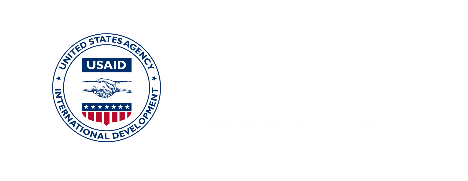 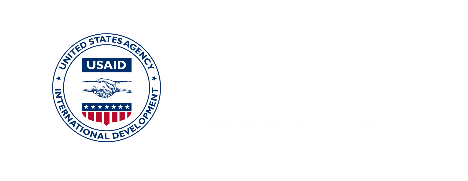 ВозрастФизическое развитиеКак растет и двигается тело ребенка, включая как крупные (крупная моторика), так и мелкие (мелкая моторика) движенияРечевоеКак дети общаются: что ребенок понимает и что он может сказать/выразитьКогнитивноеКак дети думают, понимают и осмысливают окружающую их средуКогнитивноеКак дети думают, понимают и осмысливают окружающую их средуСоциальное/эмоциональноеКак дети общаются с другими людьми, выражают и понимают эмоции6 месяцевaПоднимает голову на 90 градусов (в положении лежа)Сидит с опоройКогда ребенка держат в вертикальном положении, он выпрямляет ноги, отталкивается от предмета, а не сгибает ногиДержит, вертит в руках игрушки или предметыТянется к предметам рукамиСмеетсяВоспроизводит гласные звуки «а-а», «у-у»Отвечает звуками, когда ухаживающий за ним человек говорит СмеетсяВоспроизводит гласные звуки «а-а», «у-у»Отвечает звуками, когда ухаживающий за ним человек говорит Издает звуки в ответ на игру лицом к лицуПодносит игрушки/предметы ко рту Удерживает продолжительный, осмысленный зрительный контактДемонстрирует предпочтение, признание и желание взаимодействовать с ухаживающими лицами, протягивая руки, улыбаясь, изучая их лица12 месяцевaСидит устойчиво без опорыПодтягивается, держась за предметы, чтобы встатьСтоит самостоятельно в течение короткого времениХодит, держась за предметыБерет мелкие предметы «пинцетным» захватом (используя только большой и указательный пальцы)Лепечет, повторяя много слоговИспользует одно имеющее значение словоИспользует руку или кисть для указания на людей или предметыПонимает имена знакомых людей (мама, папа)Понимает глаголы/слова действия («иди», «возьми»)Понимает названия предметов (мяч, игрушка)Лепечет, повторяя много слоговИспользует одно имеющее значение словоИспользует руку или кисть для указания на людей или предметыПонимает имена знакомых людей (мама, папа)Понимает глаголы/слова действия («иди», «возьми»)Понимает названия предметов (мяч, игрушка)Инициирует игру «Ку-ку!»С любопытством рассматривает игрушки/предметыПодражает жестам во время игры (хлопает в ладоши, гримасничает)Использует пальцы, чтобы покормить себя (знает, что это еда, и ест)Спонтанно стремится разделить удовольствие и интерес с другими людьми (обнимает ухаживающего человека, целует, вместе с ним изучает игрушку)Замечает незнакомых людей (отворачивается, пристально смотрит)18 месяцевaСамостоятельно ходитПинает мяч или другой предметДержит карандаш или палочку (любым способом) и пишет каракули на бумаге или на земле/полуИспользует не менее двух имеющих значения словИспользует указательный палец для указанияЛица, ухаживающие за ребенком, понимают некоторые виды общения ребенкаМашет рукой «пока» или использует другой обычный жест в ответ на командуПонимает одну простую команду (например, «принеси обувь»)Использует не менее двух имеющих значения словИспользует указательный палец для указанияЛица, ухаживающие за ребенком, понимают некоторые виды общения ребенкаМашет рукой «пока» или использует другой обычный жест в ответ на командуПонимает одну простую команду (например, «принеси обувь»)Исследует, как устроены игрушки/предметы (как двигается кукла, звенят колокольчики)Играет в простые игры на воображение, например, кормит куклу, катает машинкиМожет использовать один прибор для кормленияПьет из чашкиИнициирует конкретные взаимодействия с людьмиПодражает поведению других людей (машет в ответ, пишет каракули, моет руки, складывает одежду в подражание)24 месяцаbМожет бегать, Может кидать мяч через голову Поднимается и спускается с мебели без посторонней помощиДелает или копирует прямые линии и кругиГоворит короткими предложениями из двух-четырех словУказывает на предметы, когда их называютЗнает знакомые части телаУзнает знакомых людейПовторяет услышанные слова и выполняет простые инструкцииГоворит короткими предложениями из двух-четырех словУказывает на предметы, когда их называютЗнает знакомые части телаУзнает знакомых людейПовторяет услышанные слова и выполняет простые инструкцииНачинает сортировать формы и цветаМожет найти вещи, спрятанные под несколькими слоями Заканчивает предложения из знакомых книг Играет в простые игрыСтроит башни из четырех или более блоковМожет следовать двухшаговым инструкциямМожет начать развивать доминантную рукуЛюбит копировать взрослых и других детейРадуется, когда находится с другими детьмиСтановится более самостоятельным, даже своенравнымИсточник: a. ВОЗ (Всемирная организация здравоохранения). 2020. Monitoring Children’s Development in Primary Care Services: Moving From a Focus on Child Deficits to Family-Centred Participatory Support. Report of a Virtual Technical Meeting, 9-10 June 2020. сс. 16–17. Женева: ВОЗ. https://www.who.int/publications/i/item/9789240012479; b. ЮНИСЕФ (Детский Фонд ООН). N.d. “Your Baby’s Developmental Milestones.” ЮНИСЕФ. Дата последнего обращения: 2 марта 2021 года. https://www.unicef.org/parenting/child-development/your-babys-developmental-milestonesИсточник: a. ВОЗ (Всемирная организация здравоохранения). 2020. Monitoring Children’s Development in Primary Care Services: Moving From a Focus on Child Deficits to Family-Centred Participatory Support. Report of a Virtual Technical Meeting, 9-10 June 2020. сс. 16–17. Женева: ВОЗ. https://www.who.int/publications/i/item/9789240012479; b. ЮНИСЕФ (Детский Фонд ООН). N.d. “Your Baby’s Developmental Milestones.” ЮНИСЕФ. Дата последнего обращения: 2 марта 2021 года. https://www.unicef.org/parenting/child-development/your-babys-developmental-milestonesИсточник: a. ВОЗ (Всемирная организация здравоохранения). 2020. Monitoring Children’s Development in Primary Care Services: Moving From a Focus on Child Deficits to Family-Centred Participatory Support. Report of a Virtual Technical Meeting, 9-10 June 2020. сс. 16–17. Женева: ВОЗ. https://www.who.int/publications/i/item/9789240012479; b. ЮНИСЕФ (Детский Фонд ООН). N.d. “Your Baby’s Developmental Milestones.” ЮНИСЕФ. Дата последнего обращения: 2 марта 2021 года. https://www.unicef.org/parenting/child-development/your-babys-developmental-milestonesИсточник: a. ВОЗ (Всемирная организация здравоохранения). 2020. Monitoring Children’s Development in Primary Care Services: Moving From a Focus on Child Deficits to Family-Centred Participatory Support. Report of a Virtual Technical Meeting, 9-10 June 2020. сс. 16–17. Женева: ВОЗ. https://www.who.int/publications/i/item/9789240012479; b. ЮНИСЕФ (Детский Фонд ООН). N.d. “Your Baby’s Developmental Milestones.” ЮНИСЕФ. Дата последнего обращения: 2 марта 2021 года. https://www.unicef.org/parenting/child-development/your-babys-developmental-milestonesИсточник: a. ВОЗ (Всемирная организация здравоохранения). 2020. Monitoring Children’s Development in Primary Care Services: Moving From a Focus on Child Deficits to Family-Centred Participatory Support. Report of a Virtual Technical Meeting, 9-10 June 2020. сс. 16–17. Женева: ВОЗ. https://www.who.int/publications/i/item/9789240012479; b. ЮНИСЕФ (Детский Фонд ООН). N.d. “Your Baby’s Developmental Milestones.” ЮНИСЕФ. Дата последнего обращения: 2 марта 2021 года. https://www.unicef.org/parenting/child-development/your-babys-developmental-milestonesИсточник: a. ВОЗ (Всемирная организация здравоохранения). 2020. Monitoring Children’s Development in Primary Care Services: Moving From a Focus on Child Deficits to Family-Centred Participatory Support. Report of a Virtual Technical Meeting, 9-10 June 2020. сс. 16–17. Женева: ВОЗ. https://www.who.int/publications/i/item/9789240012479; b. ЮНИСЕФ (Детский Фонд ООН). N.d. “Your Baby’s Developmental Milestones.” ЮНИСЕФ. Дата последнего обращения: 2 марта 2021 года. https://www.unicef.org/parenting/child-development/your-babys-developmental-milestones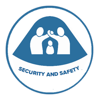 Совет по безопасностиУбедитесь, что игрушки сделаны из чистых, безопасных материалов. Они не должны быть острыми или иметь мелкие детали, которыми ребенок может подавиться (меньше детской ладони).Шейкер или погремушка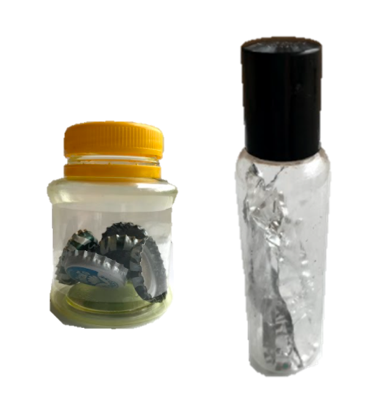 Возраст: с рождения до 12 месяцевАдаптация для более старшего возраста и повышенной сложности:  Наполните бутылочки крупными предметами, например, прищепками или маленькими камешками и позвольте ребенку класть и вынимать предметы из контейнера.Предметы на нитке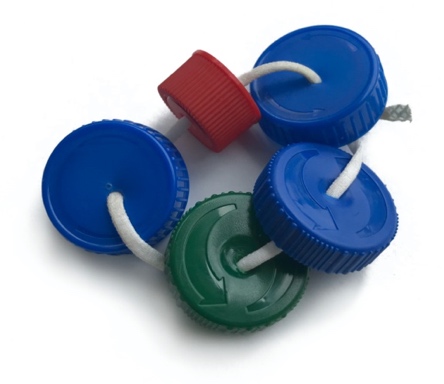 Возраст: с рождения до 12 месяцевАдаптация для более старшего возраста и повышенной сложности:  Пусть ребенок надевает и снимает предметы с нитки (при условии, что предметы достаточно большие, чтобы ребенок не подавился).Составьте закономерные узоры на нитке.Мобили, висящие над ребенком (вне пределов досягаемости)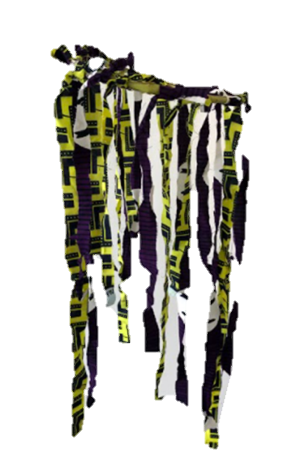 Возраст: с рождения до 6 месяцевАдаптация для более старшего возраста и повышенной сложности:  Развесьте легкие предметы ручной работы или карточки с картинками, например, предметы из фетровой бумаги/пенопласта или цветные карточки, и попросите ребенка назвать эти предметы или цвета.Совет по безопасностиУбедитесь, что игрушки сделаны из чистых, безопасных материалов. Они не должны быть острыми или иметь мелкие детали, которыми ребенок может подавиться (меньше детской ладони).Пластиковая банка или корзина для складывания и вынимания камней или предметов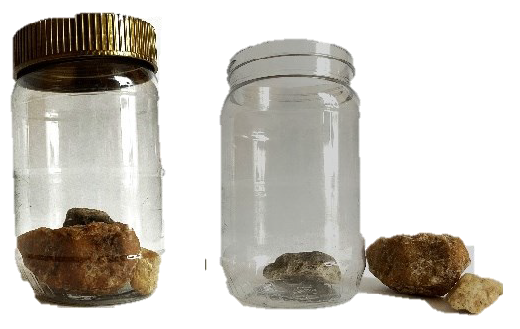 Возраст: с 9 до 24 месяцевАдаптация для более старшего возраста и повышенной сложности:  Начните считать различные предметы.Научите открывать и закрывать банку.Научите ребенка словам, обозначающим направление, таким как «внутрь» и «наружу» / «в» и «из».Используйте различные по текстуре предметы для изучения - мягкие, гладкие, шершавые и т.д.  Книги с рисунками или фотографиями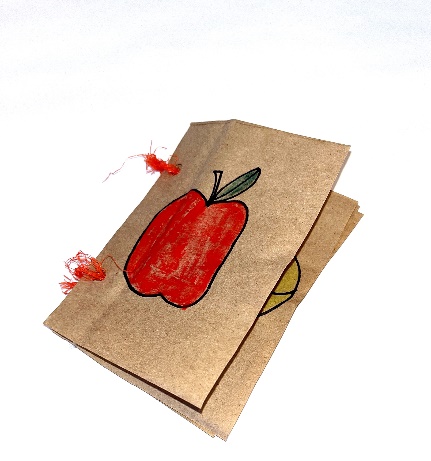 Возраст: с 9 до 24 месяцевАдаптация для более старшего возраста и повышенной сложности:  Добавьте в книгу буквы и слова.Добавьте более подробные картинки, рассказывающие историю.Попросите ребенка составить рассказ по картинкам.Игрушки, которые можно толкать или тянуть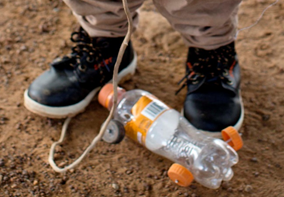 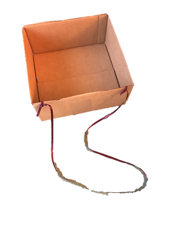 Image source: USAID/Kate Holt Возраст: с 12 до 24 месяцевАдаптация для более старшего возраста и повышенной сложности:  Поощряйте имитационные игры и воображение (создание историй).Совет по безопасностиУбедитесь, что игрушки сделаны из чистых, безопасных материалов. Они не должны быть острыми или иметь мелкие детали, которыми ребенок может подавиться (меньше детской ладони).Стаканчики или банки для построения башни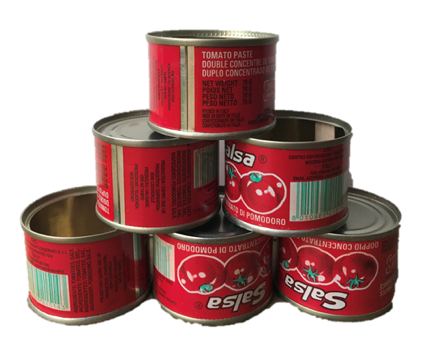 Возраст: с 12 до 24 месяцевАдаптация для более старшего возраста и повышенной сложности:  Со временем стройте башню все выше и выше.Стройте башни по цветам.Стройте различные здания или сцены для игр на воображение.Сортировка форм или цветов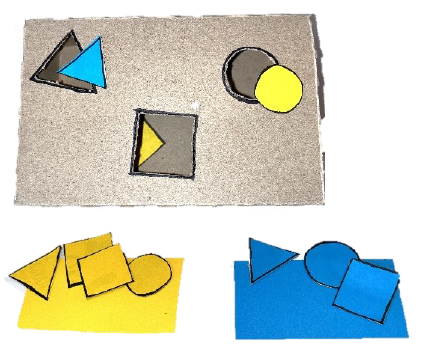 Возраст: с 18 месяцевАдаптация для более старшего возраста и повышенной сложности:  Сосчитайте предметы.Добавьте больше форм и цветов.Картинки на картоне для создания пазла (складной картинки)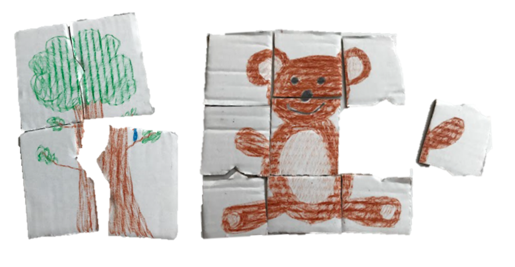 Возраст: с 18 месяцевАдаптация для более старшего возраста и повышенной сложности:  Увеличивайте количество деталей, чтобы усложнить пазл. Для детей в возрасте с 12 до 24 месяцев наиболее подходит использование 4-5 деталей.